ZAPROSZENIE NA SZKOLENIE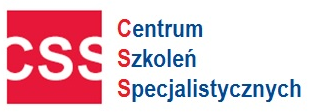 Dokumentacja ZUS  
i obowiązki pracodawców w 2019 – zasiłki i świadczenia ZUS  –praktyczne warsztatyCZAS TRWANIA: 9.30-14.30  Cena: 320 zł netto  (W Warszawie cena 350 zł  netto) 
Cena obejmuje:  serwis kawowy, lunch,  materiały szkoleniowe w formie wydruku, certyfikat szkolenia.
Prowadzący: Wieloletni wykładowca z zakresu ubezpieczeń społecznych, ekspert i wieloletni praktyk  z zakresu zasiłków ZUS, doświadczony audytor  i szanowany wykładowca.      Oświadczam, iż środki wydatkowane na ww. szkolenie pochodzą ze środków publicznych w rozumieniu przepisów prawa w  a) całości  b) przynajmniej w 70% ( * jeżeli dotyczy Państwa  proszę zaznaczyć w kwadracie krzyżyk  i zakreślić   a) lub b) ) wówczas faktura za szkolenie będzie wystawiona bez VAT-u ) Formularz ZGŁOSZENIA na szkolenieWarunkiem uczestnictwa w szkoleniu jest:  Przesłanie karty zgłoszeniowej na adres email: szkolenia@szkolenia-css.pl  lub poprzez fax. 17 78 52 179 lub zgłoszenie telefoniczne: 721 649 991,  17 785 19 61   Forma płatności za szkolenie – przelew 14 dni od dnia otrzymania faktury w dniu szkolenia. W przypadku rezygnacji ze szkolenia w terminie krótszym niż 3 dni przed rozpoczęciem, zgłaszający ponosi pełne koszty szkolenia. Dane niezbędne do wystawienia faktury:Administratorem Państwa danych osobowych jest Centrum Szkoleń Specjalistycznych NIP 813 332 02 68 Państwa dane będą przetwarzane wyłącznie w celu wystawienia faktur, prawidłowego wykonywania obowiązków rachunkowo-podatkowych oraz wystawienia zaświadczeń potwierdzających uczestnictwo w szkoleniu. Państwa dane dotyczące nr telefonu oraz adresu mailowego, które uczestnik szkolenia podaje całkowicie dobrowolnie będą przetwarzane na potrzeby informacyjne i marketingowe. Podstawą przetwarzania ww. danych jest prawnie uzasadniony cel związanych z oferowaniem usług własnych przez administratora. Dostęp do Państwa danych będą mieli wyłącznie pracownicy naszej firmy oraz podmioty i firmy współpracujące, w tym zapewniające obsługę systemów informatycznych. Państwa dane będą przetwarzane przez okres wynikający z kryterium prowadzenia działalności szkoleniowej przez naszą firmę. Państwa dane nie będą udostępniane, przekazywane żadnym innym podmiotom zewnętrznym. Przysługuje państwu prawo do: żądania dostępu do danych osobowych, ich sprostowania, usunięcia lub ograniczenia, a także prawo do wniesienia sprzeciwu wobec przetwarzania oraz przeniesienia danych i wniesienia skargi do Prezesa Urzędu Ochrony Danych Osobowych dotyczącej przetwarzania przez nas Państwa danych osobowych. Państwa dane nie będą wykorzystywane do profilowania, ani podejmowania zautomatyzowanych decyzji. Zgłaszający oraz uczestnik oświadczają iż podają swoje dane osobowe całkowicie dobrowolnie i wyrażają zgodę na ich przetwarzanie zgodnie z Rozporządzeniem Parlamentu Europejskiego i Rady (UE) 2016/679 oraz ustawą z dnia 18 lipca 2002 r. o świadczeniu usług drogą elektroniczną (Dz. U. Nr 144, poz. 1204 z późniejszymi zmianami) dla celów informacyjnych i marketingowyNIP: 813 332 02 68                                                                         Fax: (17) 78 52179                                        PROGRAM SZKOLENIA Dokumentacja ZUS  i obowiązki pracodawców w 2019 – zasiłki i świadczenia ZUS  – praktyczne warsztatyWarsztaty dla osób stosujących przepisy z zakresu ubezpieczeń społecznych- ustalanie prawa i podstawy wymiaru zasiłków i świadczeń z ubezpieczenia społecznego w razie choroby i macierzyństwa oraz omówienie zmian w ustawie zasiłkowej i dokumentacja pracownicza w 2019r. i wpływ zmian w ustawie na obowiązki wobec ZUS.Szkolenie ma charakter warsztatowy, polega na rozwiązywaniu praktycznych przykładów w oparciu                    o aktualne przepisy prawa obowiązujące w 2018r i  2019r.                            Na szkoleniu zostaną omówione również zmiany w ustawie z dnia 25 czerwca 1999r o świadczeniach pieniężnych z ubezpieczenia społecznego w razie choroby i macierzyństwa  (Dz. U. z 2019r. poz. 645) wprowadzone w 2018r. dotyczące uprawnień do zasiłku opiekuńczego oraz e- zaświadczeń lekarskich oraz zaktualizowane w komentarzu do ustawy zasiłkowej w kwietniu 2019r. Zagadnienia poruszane na szkoleniu z zakresu świadczeń z ubezpieczenia społecznego w razie choroby i macierzyństwa, to minn:Prawo do zasiłku Ustalenie okresu zasiłkowegoPrzerwa w zatrudnieniu, a prawo do zasiłkuUstalenie podstawy wymiaru zasiłku;Składniki wynagrodzenia w podstawie wymiaru zasiłku:dodatki zadaniowe, funkcyjne, motywacyjne, za zastępstwo, premie miesięczne, kwartalne, półroczne, roczne, nagrody uznaniowe, 13stkiZasady przyjmowania do podstawy i stosowania uzupełniania składników wynagrodzenia w podstawie wymiaru zasiłkuPrzeliczenia podstawy wymiaru zasiłku – zmiana wymiaru czasu pracy, zmiana regulaminu wynagrodzeń, zmiana wynagrodzenia, ustanie prawa do składnika wynagrodzeniaUmowy cywilnoprawne w podstawie wymiaru zasiłkuWaloryzacja podstawy wymiaru zasiłkuPodstawa wymiaru zasiłku po przerwie wykonywaniu pracy, zasady uwzględniania składników kwartalnych, rocznych po powrocie z długotrwałej nieobecnościW trakcie szkolenia zostaną dodatkowo przedstawione zmiany obowiązujące od 2019r. w zakresie dokumentacji ZUS i obowiązków pracodawców w stosunku do zatrudnionych pracowników i zleceniobiorców.W zakresie zmian wchodzących w życie w 2019r.Zmiany w dokumentacji ZUS obowiązujące do 31 grudnia 2018r. i od stycznia 2019r.Raporty i deklaracje ZUS w świetle nowych przepisów – zasady wypełnianiaNowe formularze ZUS OSW i RIA Nowy formularz ZUS RPA  (najczęściej popełniane błędy przy wypełnianiu dokumentu)Zmiany w deklaracji ZUS DRA oraz ZUS ZWUA Zmiany w informacjach miesięcznych i rocznych           Obowiązki płatników i ubezpieczonychPłatnik po zmianach od 1 stycznia 2019r.   Powyższe szkolenie może być prowadzone w formie szkolenia wewnętrznego 
w siedzibie pracodawcy – cena do negocjacji. 
Kontakt pod mailem nr tel. 721 649 991 lub  biuro@szkolenia-css.pl                                                                                                  Fax: (17) 78 52179                                 www.szkolenia-css.plmail: szkolenia@szkolenia-css.plTel. 721 649 991, Tel. (17) 78 51 961Fax: (17) 78 52 179CzerwiecLipiec Sierpień Wrzesień PaździernikListopad GrudzieńMiejsce szkoleniaRzeszów 24.06.09.07.28.08.18.09.09.10.21.11.13.12.Hotel HubertusLublin 18.06.05.07.23.08.16.09.07.10.20.11.11.12.Hotel PZM Kraków 25.06.12.07.30.08.16.09.17.10.26.11.06.12.Hotel EuropejskiKatowice27.06.16.07.29.08.18.09.24.10.06.11.19.12.Hotel Katowice Opole 07.06.17.07.23.08.13.09.04.10.22.11.13.12.Hotel Mercure Wrocław 10.06.19.07.29.08.16.09.07.10.25.11.12.12.Hotel EuropejskiWarszawa13.06.02.07.22.08.12.09.04.10.19.11.09.12.Centrum Szkol.Radom 12.06.26.07.19.08.04.09.17.10.29.11.18.12.Hotel Iskra Poznań 14.06.04.07.26.08.11.09.08.10.20.11.11.12.Hotel RoyalKielce24.06.15.07.28.08.20.09.16.10.06.11.20.12.Hotel Dal Bydgoszcz28.06.10.07.26.08.18.09.25.10.15.11.09.12.Hotel Brda Toruń 18.06.25.07.28.08.05.09.22.10.14.11.05.12.Hotel RetmanGdańsk 12.06.24.07.19.08.09.09.21.10.08.11.16.12.Hotel Scandic Elbląg 14.06.30.07.23.08..18.09.25.10.13.11.06.12.Rest.Duchówka Olsztyn 27.06.17.0726.08.20.09.14.10.22.11.10.12.WMARR Starogard Gd28.06.12.07.29.08.19.09.14.10.28.11.17.12.Hotel Ren Imię i NazwiskoAdres e-mailtel. kontaktowyNabywca:  NIPOdbiorca:                                        …………………………………………  Data , pieczęć  i podpis zgłaszającego CENTRUM SZKOLEŃ                                                               Tel. 721 649 991                                     mail: szkolenia@szkolenia-css.pl  SPECJALISTYCZNYCH                                                            Tel. (17) 7851961                                   www.szkolenia-css.pl            www.szkolenia-css.plmail: szkolenia@szkolenia-css.plTel. 721 649 991Tel. (17) 78 51 961Fax: (17) 78 52 179CENTRUM SZKOLEŃ SPECJALISTYCZNYCH          Tel. 721 649 991                                     www.szkolenia-css.pl                                                             Tel. (17) 7851961                                   mail: szkolenia@szkolenia-css.pl   